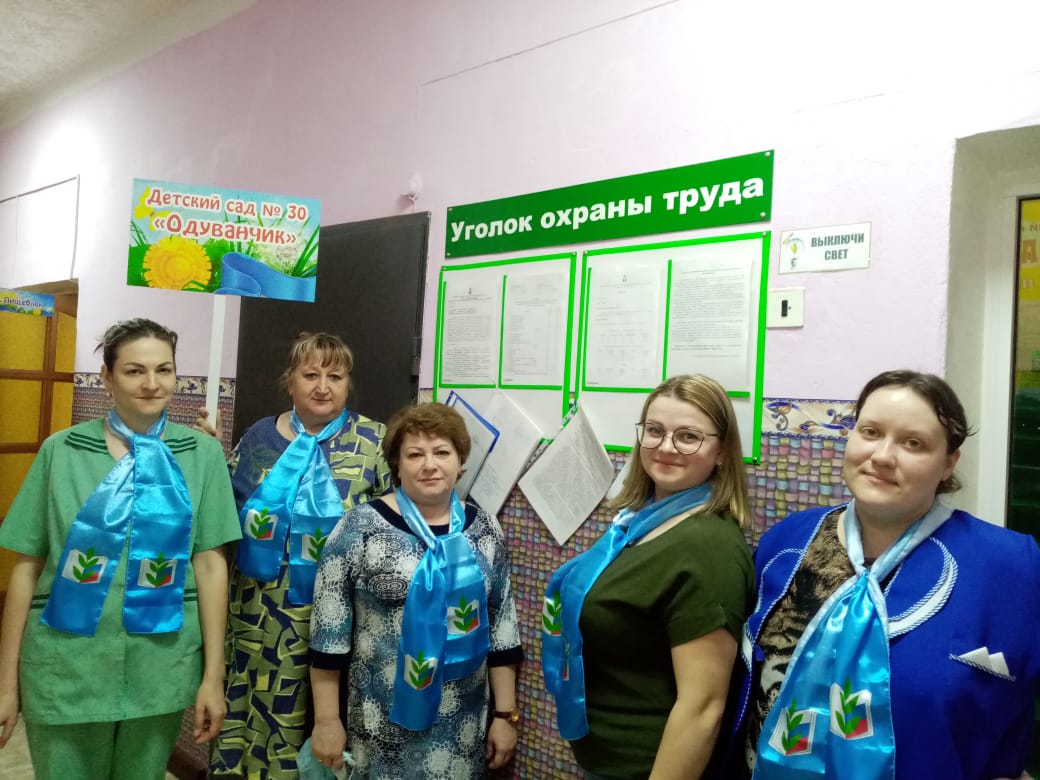 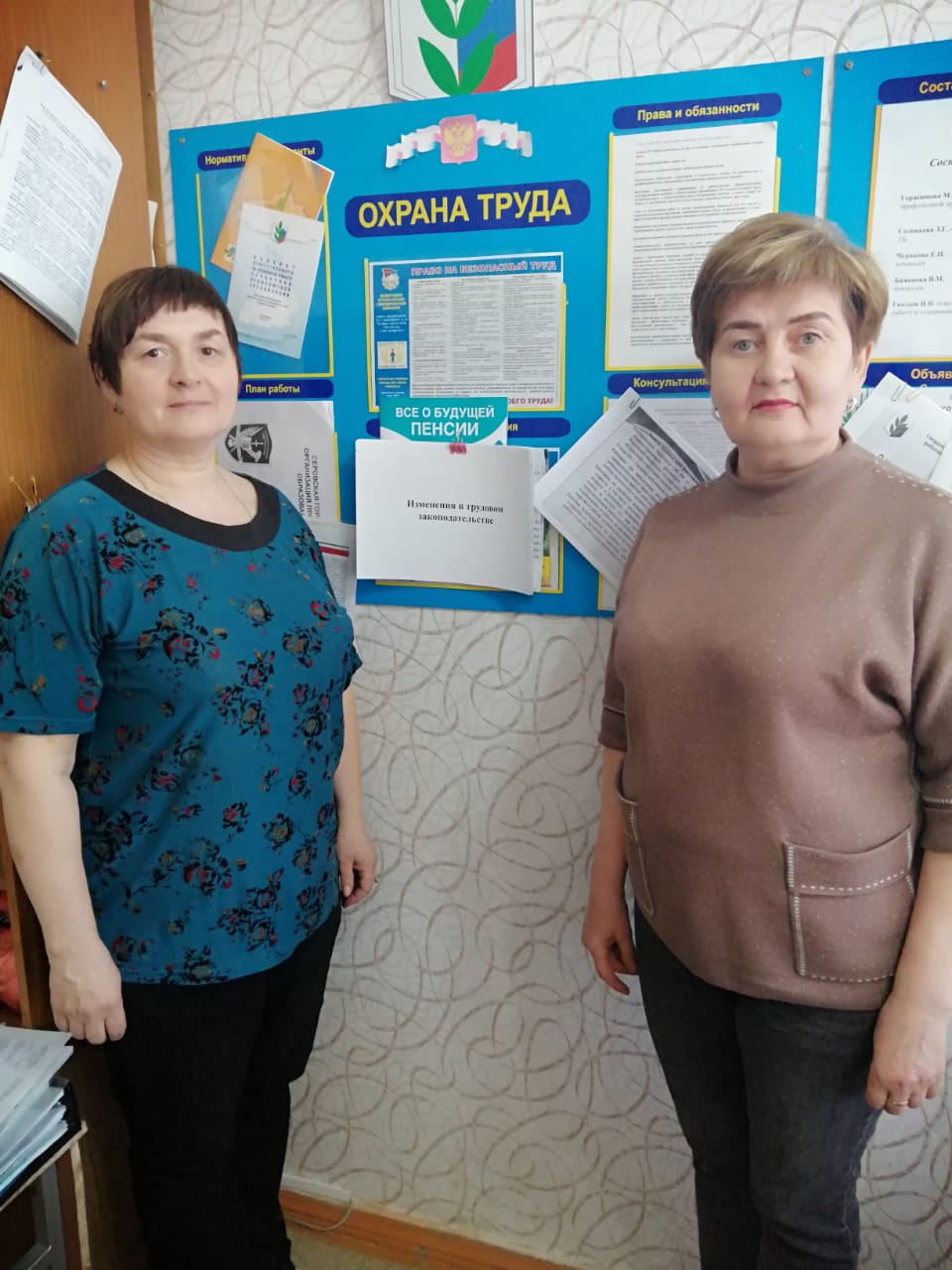 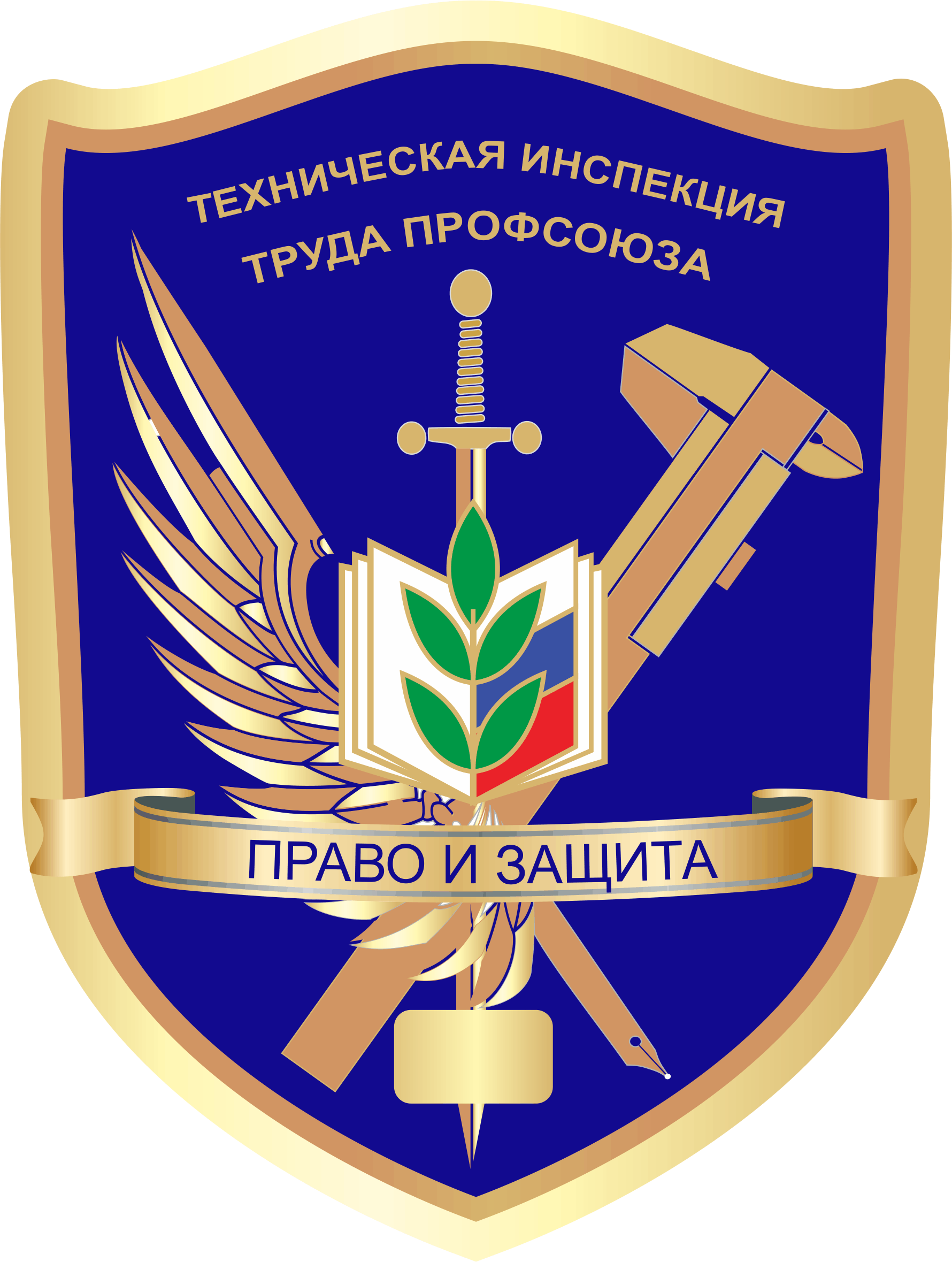 СЕРОВСКАЯ ГОРОДСКАЯ ОРГАНИЗАЦИЯПрофсоюза работников народного образования и науки РФ  28 апреля ВСЕМИРНЫЙ ДЕНЬ ОХРАНЫ ТРУДА (ИТОГИ МЕСЯЧНИКА ПО ОХРАНЕ ТРУДА)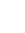 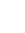 624992Свердловская обл. г. Серовул. Луначарского, д. 99, каб.210ПРОФСОЮЗ – ЗАЩИТА ТВОИХ ПРАВ!С ПРАЗДНИКОМ – МЫ С ВАМИ!ПРОФСОЮЗ – ЗАЩИТА ТВОИХ ПРАВ!С ПРАЗДНИКОМ – МЫ С ВАМИ!ПРОФСОЮЗ – ЗАЩИТА ТВОИХ ПРАВ!С ПРАЗДНИКОМ – МЫ С ВАМИ!ПРОФСОЮЗ – ЗАЩИТА ТВОИХ ПРАВ!С ПРАЗДНИКОМ – МЫ С ВАМИ!ПРОФСОЮЗ – ЗАЩИТА ТВОИХ ПРАВ!С ПРАЗДНИКОМ – МЫ С ВАМИ!ПРОФСОЮЗ – ЗАЩИТА ТВОИХ ПРАВ!С ПРАЗДНИКОМ – МЫ С ВАМИ!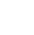 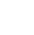 8 (34385) 63218ПРОФСОЮЗ – ЗАЩИТА ТВОИХ ПРАВ!С ПРАЗДНИКОМ – МЫ С ВАМИ!ПРОФСОЮЗ – ЗАЩИТА ТВОИХ ПРАВ!С ПРАЗДНИКОМ – МЫ С ВАМИ!ПРОФСОЮЗ – ЗАЩИТА ТВОИХ ПРАВ!С ПРАЗДНИКОМ – МЫ С ВАМИ!ПРОФСОЮЗ – ЗАЩИТА ТВОИХ ПРАВ!С ПРАЗДНИКОМ – МЫ С ВАМИ!ПРОФСОЮЗ – ЗАЩИТА ТВОИХ ПРАВ!С ПРАЗДНИКОМ – МЫ С ВАМИ!ПРОФСОЮЗ – ЗАЩИТА ТВОИХ ПРАВ!С ПРАЗДНИКОМ – МЫ С ВАМИ!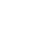 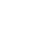 Ivonina.alena@mail.ruПРОФСОЮЗ – ЗАЩИТА ТВОИХ ПРАВ!С ПРАЗДНИКОМ – МЫ С ВАМИ!ПРОФСОЮЗ – ЗАЩИТА ТВОИХ ПРАВ!С ПРАЗДНИКОМ – МЫ С ВАМИ!ПРОФСОЮЗ – ЗАЩИТА ТВОИХ ПРАВ!С ПРАЗДНИКОМ – МЫ С ВАМИ!ПРОФСОЮЗ – ЗАЩИТА ТВОИХ ПРАВ!С ПРАЗДНИКОМ – МЫ С ВАМИ!ПРОФСОЮЗ – ЗАЩИТА ТВОИХ ПРАВ!С ПРАЗДНИКОМ – МЫ С ВАМИ!ПРОФСОЮЗ – ЗАЩИТА ТВОИХ ПРАВ!С ПРАЗДНИКОМ – МЫ С ВАМИ!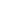 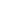 serovprof.ruПРОФСОЮЗ – ЗАЩИТА ТВОИХ ПРАВ!С ПРАЗДНИКОМ – МЫ С ВАМИ!ПРОФСОЮЗ – ЗАЩИТА ТВОИХ ПРАВ!С ПРАЗДНИКОМ – МЫ С ВАМИ!ПРОФСОЮЗ – ЗАЩИТА ТВОИХ ПРАВ!С ПРАЗДНИКОМ – МЫ С ВАМИ!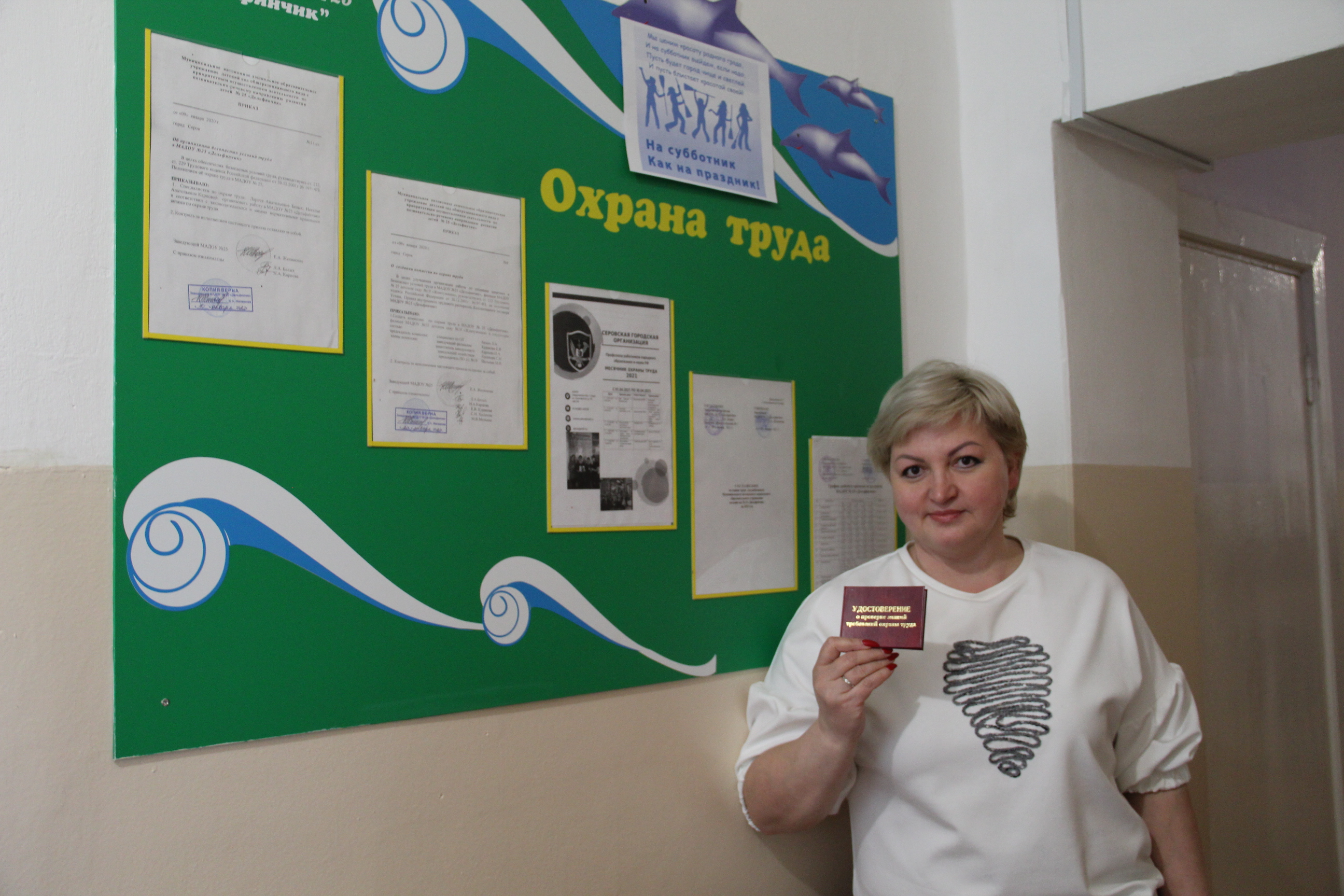 ПРОФСОЮЗ – ЗАЩИТА ТВОИХ ПРАВ!С ПРАЗДНИКОМ – МЫ С ВАМИ!ПРОФСОЮЗ – ЗАЩИТА ТВОИХ ПРАВ!С ПРАЗДНИКОМ – МЫ С ВАМИ!ПРОФСОЮЗ – ЗАЩИТА ТВОИХ ПРАВ!С ПРАЗДНИКОМ – МЫ С ВАМИ!ПРОФСОЮЗ – ЗАЩИТА ТВОИХ ПРАВ!С ПРАЗДНИКОМ – МЫ С ВАМИ!ПРОФСОЮЗ – ЗАЩИТА ТВОИХ ПРАВ!С ПРАЗДНИКОМ – МЫ С ВАМИ!ПРОФСОЮЗ – ЗАЩИТА ТВОИХ ПРАВ!С ПРАЗДНИКОМ – МЫ С ВАМИ!